KАРАР                                                                      ПОСТАНОВЛЕНИЕ       «02 » август 2017 йыл                         №  56                   « 02» августа 2017годаО разрешении собственнику земельного участка отклонение от предельных параметров разрешенного строительстваВ соответствии со ст. 40 Градостроительного кодекса Российской Федерации, на основании результатов публичных слушаний от  01 августа 2017 года, Администрация сельского поселения Сандугачевский сельсовет муниципального района Янаульский район Республики Башкортостан постановляет:1. Разрешить собственнику земельного участка по адресу: Республика Башкортостан, Янаульский район, Сандугачевский сельсовет, с. Рабак, ул. Школьная , д. 1 с кадастровым номером 02:54:22 01 01:75 гр. Искибаевой Алинде Александровне отклонение от предельных параметров разрешенного строительства объекта капитального строительства – индивидуального жилого дома. 2. Обнародовать настоящее Постановление на информационном стенде в здании Администрации сельского поселения Сандугачевский сельсовет  по адресу: Республика Башкортостан, Янаульский район, с.Сандугач, ул. К.Садретдинова, 5 и  разместить на официальном сайте сельского поселения Сандугачевский сельсовет по адресу: http:sp-sandugach.ru.3. Контроль за исполнением настоящего постановления оставляю за собой.Глава сельского поселения 							        Т.Ш. КуснияровБАШKОРТОСТАН РЕСПУБЛИКАҺЫЯҢАУЫЛ  РАЙОНЫМУНИЦИПАЛЬ РАЙОНЫНЫҢҺАНДУFАС  АУЫЛСОВЕТЫ АУЫЛ БИЛӘМӘҺЕХАКИМИӘТЕ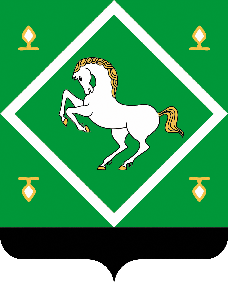 АДМИНИСТРАЦИЯСЕЛЬСКОГО ПОСЕЛЕНИЯ САНДУГАЧЕВСКИЙ СЕЛЬСОВЕТМУНИЦИПАЛЬНОГО  РАЙОНАЯНАУЛЬСКИЙ РАЙОНРЕСПУБЛИКА БАШКОРТОСТАН